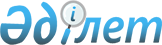 О вводе в эксплуатацию элементов трансграничного пространства доверияРаспоряжение Коллегии Евразийской экономической комиссии от 1 апреля 2024 года № 41.
      1.  В целях внедрения элементов трансграничного пространства доверия в соответствии с пунктами 13, 28 и 30 Протокола об информационно-коммуникационных технологиях и информационном взаимодействии в рамках Евразийского экономического союза (приложение № 3 к Договору о Евразийском экономическом союзе от 29 мая 2014 года), с учетом результатов опытной эксплуатации службы доверенной третьей стороны интегрированной информационной системы Евразийского экономического союза, проведенной с 24 июля по 30 ноября 2023 г., ввести в эксплуатацию:
      удостоверяющий центр службы доверенной третьей стороны интегрированной информационной системы Евразийского экономического союза (далее соответственно – удостоверяющий центр службы доверенной третьей стороны, Союз);
      подсистему доверенной третьей стороны Евразийской экономической комиссии (далее – Комиссия);
      удостоверяющий центр Комиссии.
      2. Комиссии совместно с уполномоченными органами государств – членов Союза (далее – государства-члены) обеспечить выдачу удостоверяющим центром службы доверенной третьей стороны сертификатов ключей проверки электронной цифровой подписи (электронной подписи) (ЭЦП) для уполномоченных доверенных третьих сторон государств-членов, не входящих в состав интегрированной информационной системы Союза.
      3. Комиссии: 
      опубликовать на официальном сайте Союза списки отозванных сертификатов ключей проверки ЭЦП субъектов, указанных в пункте 2 настоящего распоряжения;
      определить порядок идентификации лиц, осуществляющих представление заявлений на получение (отзыв) сертификатов ключей проверки ЭЦП в удостоверяющий центр службы доверенной третьей стороны от имени уполномоченных доверенных третьих сторон государств-членов, не входящих в состав интегрированной информационной системы Союза.
      4. Настоящее распоряжение вступает в силу по истечении 30 календарных дней с даты его опубликования на официальном сайте Союза.
					© 2012. РГП на ПХВ «Институт законодательства и правовой информации Республики Казахстан» Министерства юстиции Республики Казахстан
				
      Председатель КоллегииЕвразийской экономической комиссии

Б. Сагинтаев
